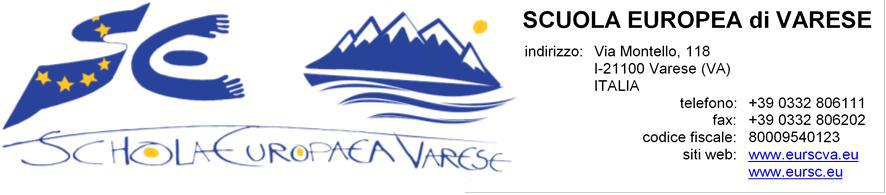 Stagista : .........................................................SCHEDA DI VALUTAZIONE DELLO STAGEBilancio generale :....................................................................................................................................................................................................................................................................................................................................................................................................................................................................................................................................................................................................................................................................Timbro azienda :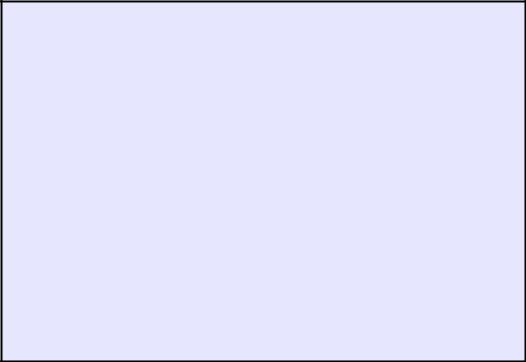 A ........................................... ,il ........................................Firma :Nome dell’azienda :................................................................................................................................................................................................................................................................................................................................................................................................................................................................................................................................................................................................................................................................................................................................................................................................................................................................................................................................................................................................................................................................................................................Indirizzo dell’azienda :................................................................................................................................................................................................................................................................................................................................................................................................................................................................................................................................................................................................................................................................................................................................................................................................................................................................................................................................................................................................................................................................................................................Tel : ..................................Fax : ...............................Posta elettronica  : ............................................Posta elettronica  : ............................................Posta elettronica  : ............................................Posta elettronica  : ............................................Assistente dello stagista nell’azienda  (Nome /funzione ) : ................................................................Assistente dello stagista nell’azienda  (Nome /funzione ) : ................................................................Lo stagista ha dimostrato di esse capace di  Lo stagista ha dimostrato di esse capace di  mai mai raramenteraramentespessospessosempresempre- rispettare gli orari[][][][]- attestare assiduità [][][][]- capire ed applicare un’istruzione- capire ed applicare un’istruzione[][][][]- organizzare il suo lavoro[][][][]- prendere delle iniziative[][][][]- lavorare con ordine e precisione- lavorare con ordine e precisione[][][][]- respecter les règles de sécurité- respecter les règles de sécurité[][][][]- collaborare con gli altri [][][][]- eseguire le direttive- eseguire le direttive[][][][]10103 o più3 o più1 o 21 o 2nessunonessunoRetard(s)[][][][]Absence(s)[][][][]